Занятие по рисованию.
Тема: «Следы животных».Программное содержание: продолжать учить рисовать пальчиком;расширять  представления детей о диких животных;формировать умение отвечать на простейшие вопросы; воспитывать интерес к природе.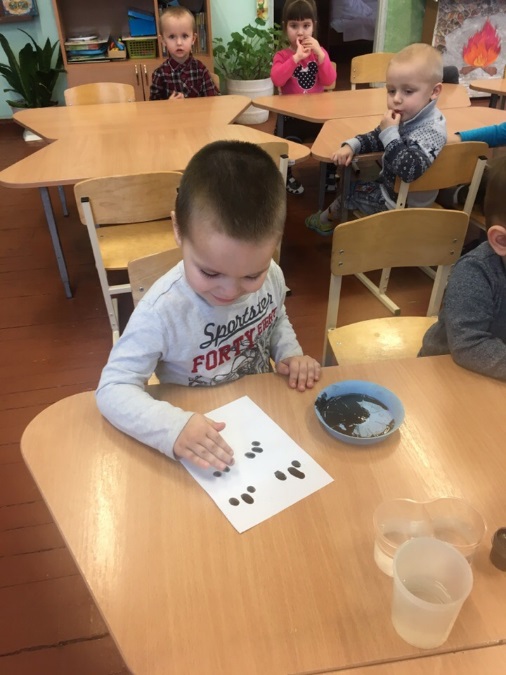 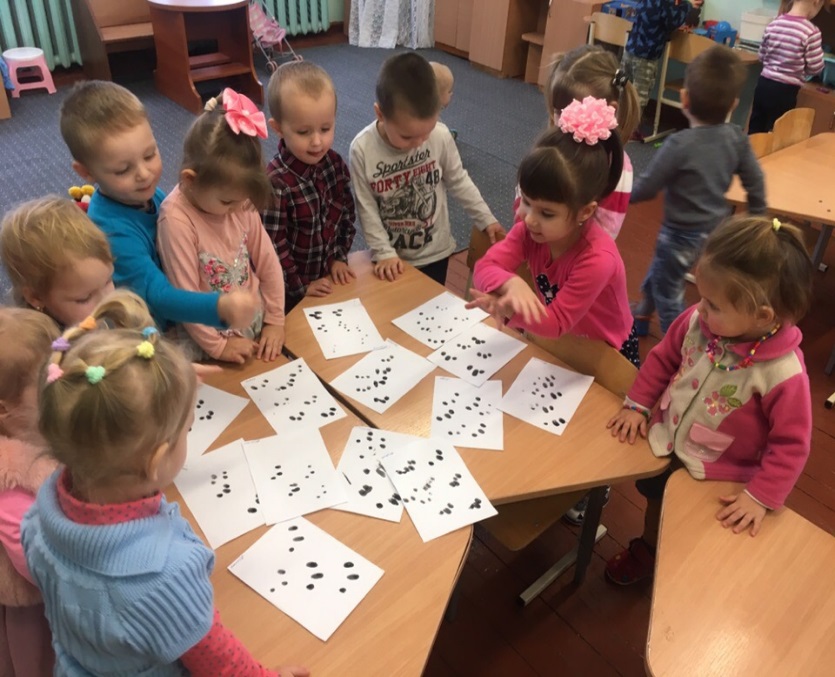 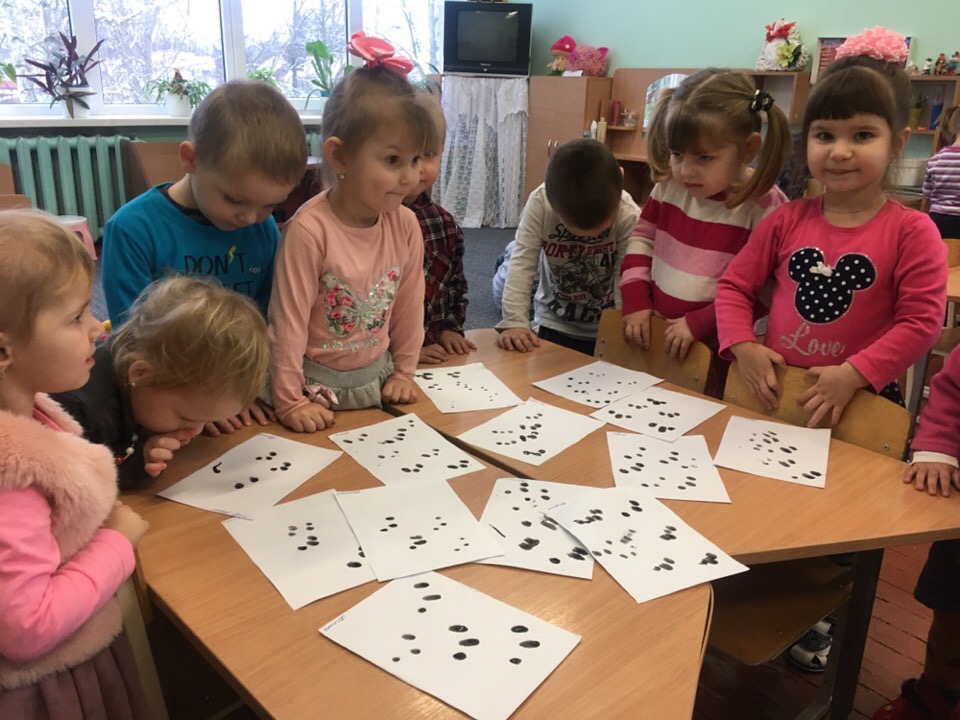 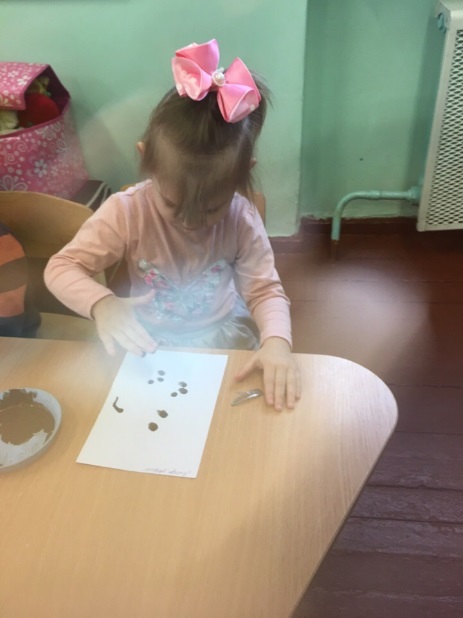 